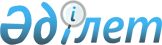 2021-2023 жылдарға арналған Тимирязев ауданы Тимирязев ауылдық округінің бюджетін бекіту туралыСолтүстік Қазақстан облысы Тимирязев аудандық мәслихатының 2021 жылғы 8 қаңтардағы № 51/15 шешімі. Солтүстік Қазақстан облысының Әділет департаментінде 2021 жылғы 12 қаңтарда № 6971 болып тіркелді.
      Ескерту. 01.01.2021 бастап қолданысқа енгізіледі – осы шешімінің 6-тармағымен.
      Қазақстан Республикасының 2008 жылғы 04 желтоқсандағы Бюджет кодексінің 9-1-бабының 2-тармағына, 75-бабына, Қазақстан Республикасының 2001 жылғы 23 қаңтардағы "Қазақстан Республикасындағы жергілікті мемлекеттік басқару және өзін-өзі басқару туралы" Заңының 6-бабының 2-7-тармағына сәйкес Тимирязев аудандық мәслихаты ШЕШІМ ҚАБЫЛДАДЫ:
      1. 2021-2023 жылдарға арналған Тимирязев ауданы Тимирязев ауылдық округінің бюджеті осы шешімге тиісінші 1 қосымшаға сәйкес, оның ішінде 2021 жылға келесі көлемде бекітілсін:
      1) кірістер – 296246,5 мың теңге, оның ішінде:
      Салықтық түсімдер бойынша – 18102 мың теңге;
      салықтық емес түсімдер бойынша – 0 мың теңге;
      негізгі капиталды сатудан түскен түсімдер бойынша – 0 мың теңге;
      трансферттер түсімдері бойынша – 278144,5 мың теңге;
      2) шығындар – 297840,4 мың теңге; 
      3) таза бюджеттік кредиттеу – 0 мың теңге:
      бюджеттік кредиттеу – 0 мың теңге;
      бюджеттік кредиттерді өтеу – 0 мың теңге; 
      4) қаржылық активтерімен операция бойынша сальдо – 0 мың теңге,
      қаржылық активтерін сатып алудан – 0 мың теңге;
      мемлекеттің қаржылық активтерін сатудан түскен түсімдер – 0 мың теңге;
      5) бюджет тапшылығы (профицит) – - 1593,9 мың теңге;
      6) бюджет тапшылығын қаржыландыру (профицитті пайдалану) – 1593,9 мың теңге, оның ішінде:
      қарыздар түсімі – 0 мың теңге;
      қарыздарды өтеу – 0 мың теңге.
      Қолданыстағы бюджеттік қаражат қалдықтары- 1593,9 мың теңге.
      Ескерту. 1-тармақ жаңа редакцияда - Солтүстік Қазақстан облысы Тимирязев аудандық мәслихатының 24.09.2021 № 6/8 (01.01.2021 бастап қолданысқа енгізіледі) шешімімен.


      2. 2021 жылға арналған ауылдық округтің бюджетінің кірістері Қазақстан Республикасының Бюджет кодексіне сәйкес мына салықтық түсімдер есебінен қалыптастырылатыны белгіленсін:
      ауылдық округтің аумағындағы осы салықты салу объектілері бойынша жеке тұлғалардың мүлкіне салынатын салықтан;
      ауылдың аумағындағы жер учаскелері бойынша жеке және заңды тұлғалардан алынатын, елдi мекендер жерлерiне салынатын жер салығынан;
      мына көлік құралдары салығынан:
      тұрғылықты жері ауылдың аумағындағы жеке тұлғалардан;
      өздерінің құрылтай құжаттарында көрсетілетін тұрған жері ауылдың, аумағында орналасқан заңды;
      сыртқы (көрнекі) жарнаманы:
      ауылдағы үй-жайлардың шегінен тыс ашық кеңістікте;
      ауылдық округтің аумақтары арқылы өтетін жалпыға ортақ пайдаланылатын автомобиль жолдарының бөлінген белдеуінде орналастырғаны үшін төлемақы.
      3. Ауылдық округ бюджетінің кірістері келесі салықтық емес түсімдер есебінен қалыптастырылатыны белгіленсін:
      ауылдық округтің коммуналдық меншігінен (жергілікті өзін-өзі басқарудың коммуналдық меншігінен) түсетін кірістерден:
      ауылдық округтің коммуналдық меншігінің (жергілікті өзін-өзі басқарудың коммуналдық меншігінің) мүлкін жалға беруден түсетін кірістерден;
      ауылдық округ бюджетіне түсетін басқа да салықтық емес түсімдерден.
      4. Ауылдық округ бюджетінде облыстық бюджеттен мемлекеттік қызметшілердің жалақысын көтеруге трансферттер 2300,0 мың теңге ескерілсін.
      Ескерту. 4-тармақ жаңа редакцияда - Солтүстік Қазақстан облысы Тимирязев аудандық мәслихатының 24.09.2021 № 6/8 (01.01.2021 бастап қолданысқа енгізіледі) шешімімен.


      5. 2021 жылға арналған ауылдық бюджетте Қазақстан Республикасының Үкіметі бекіткен 2025 жылға дейінгі өңірлерді дамытудың мемлекеттік бағдарламасы шеңберінде "Ауыл-Ел бесігі" жобасы бойынша іс-шараларды жүзеге асыру ескерілсін. 2019 жылғы 27 желтоқсандағы №990 "Өңірлерді дамытудың 2020-2025 жылдарға арналған мемлекеттік бағдарламасын бекіту туралы" 262 782,5 мың теңге сомасындағы трансферттер келесі сомаларда:
      233 343 мың теңге - Тимирязево ауылындағы жарықтандырылған және жаяу жүргінші жолдары бар ауылішілік жолдарды орташа жөндеуге;
      7 852,5 мың теңге - Тимирязево ауылында үш ойын алаңын орнатуға;
      21587 мың теңге - көшелерді жарықтандыруды ағымдағы жөндеуге.
      Ескерту. 5-тармақ жаңа редакцияда - Солтүстік Қазақстан облысы Тимирязев аудандық мәслихатының 24.09.2021 № 6/8 (01.01.2021 бастап қолданысқа енгізіледі) шешімімен.


      "5-1. Осы шешімге қосымшаға сәйкес 4 -қосымшаға сәйкес 2021 жылға арналған бюджет шығыстарын қаржы жылының басындағы бос қалдықтар есебінен бөлу және 2020 жылы мақсатты трансферттердің пайдаланылмаған (толық пайдаланылмаған) сомаларын қайтару қарастырылсын.
      Ескерту. Шешім 5-1-тармақпен толықтырылды - Солтүстік Қазақстан облысы Тимирязев аудандық мәслихатының 24.09.2021 № 6/8 (01.01.2021 бастап қолданысқа енгізіледі) шешімімен.


      6. Осы шешім 2021 жылғы 1 қаңтардан бастап қолданысқа енгізіледі. 2021 жылға арналған Тимирязев ауылдық округінiң бюджетi
      Ескерту. 1-қосымша жаңа редакцияда - Солтүстік Қазақстан облысы Тимирязев аудандық мәслихатының 24.09.2021 № 6/8 (01.01.2021 бастап қолданысқа енгізіледі) шешімімен. 2022 жылға арналған Тимирязев ауылдық округінiң бюджетi 2023 жылға арналған Тимирязев ауылдық округінiң бюджетi Тимирязев ауылдық округі бюджетінің қаржы жылының басына қалыптасқан бюджет қаражатының бос қалдықтары және 2020 жылы пайдаланылмаған жоғары тұрған бюджеттердің нысаналы трансферттерін қайтару есебінен шығыстары
      Ескерту. Шешім 4-қосымшамен толықтырылды - Солтүстік Қазақстан облысы Тимирязев аудандық мәслихатының 24.09.2021 № 6/8 (01.01.2021 бастап қолданысқа енгізіледі) шешімімен.
					© 2012. Қазақстан Республикасы Әділет министрлігінің «Қазақстан Республикасының Заңнама және құқықтық ақпарат институты» ШЖҚ РМК
				
      Аудандық мәслихат сессиясының төрағасы

С. Мустафин

      Аудандық мәслихаттың хатшысы

С. Мустафин
Тимирязев аудандық мәслихатының2021 жылғы 8 қаңтардағы№ 51/15 шешіміне1-қосымша
Санаты
Сыныбы
Кішісыныбы
Атауы
Сомасы (мың теңге)
1. Кірістер
296 246,5
1
Салықтық түсімдер
18 102
04
Меншікке салынатын салықтар
18 102
1
Мүлiкке салынатын салықтар
857
3
Жер салығы
1430
4
Көлiк құралдарына салынатын салық
15 815
4
Трансферттердің түсімдері
278 144,5
02
Мемлекеттiк басқарудың жоғары тұрған органдарынан түсетiн трансферттер
278 144,5
3
Аудандардан ( облыстык маңызы бар қаланың) бюджетінен трансферттер
278 144,5
Функционалдық топ
Бюджеттікбағдарламалардыңәкімшісі
Бағдарлама
Атауы
Сомасы (мың теңге)
2.Шығыстар
297 840,4
1
Жалпы сипаттағы мемлекеттiк қызметтер
24 684
124
Аудандық маңызы бар қала, ауыл, кент, ауылдық округ әкімінің аппараты
24 684
001
Аудандық маңызы бар қала, ауыл, кент, ауылдық округ әкімінің қызметін қамтамасыз ету жөніндегі қызметтер
24 684
7
Тұрғынүй-коммуналдық шаруашылық
34 419,5
124
Аудандық маңызы бар қала, ауыл, кент, ауылдық округ әкімінің аппараты
34 419,5
008
Елді мекендердегі көшелерді жарықтандыру
23 587
010
Жерлеу орындарын ұстау және туыстары жоқ адамдарды жерлеу
111
011
Елді мекендерді абаттандыру мен көгалдандыру
9 221,5
014
Елді мекендерді сумен жабдықтауды ұйымдастыру
1500
12
Көлік және коммуникация
4466,3
124
Аудандық маңызы бар қала, ауыл, кент, ауылдық округ әкімінің аппараты
4466,3
013
Аудандық маңызы бар қалаларда, кенттерде, ауылдарда, ауылдық округтерде автомобиль жолдарының жұмыс істеуін қамтамасыз ету
4466,3
13
Басқалар
233 343
124
Аудандық маңызы бар қала, ауыл, кент, ауылдық округ әкімінің аппараты
233 343
057
"Ауыл-Ел бесігі" жобасы шеңберінде ауылдық елді мекендердегі әлеуметтік және инженерлік инфрақұрылым бойынша іс-шараларды іске асыру
233 343
15
Трансферттер
927,6
124
Аудандық маңызы бар қала, ауыл, кент, ауылдық округ әкімінің аппараты
927,6
048
Пайдаланылмаған(толық пайдаланылмаған) нысаналы трансферттерді қайтару
927,6
3. Таза бюджеттіккредиттеу
0
4. Қаржылық активтер мен операциялар жөніндегі сальдо
0
5. Бюджет тапшылығы (профицитi)
-1593,9
6. Бюджеттің тапшылығын қаржыландыру (профицитті пайдалану)
1593,9
категория
сынып
Кіші сынып
Атауы
Сомасы

мың теңге
8
Бюджет қаражатының пайдаланылатын қалдықтары
1593,9
01
Бюджет қаражатының қалдықтары
1593,9
1
Бюджет қаражатының бос қалдықтары
1593,9Тимирязев аудандық мәслихатының2021 жылғы 8 қаңтардағы№ 51/15 шешіміне 2-қосымша
Санаты
Сыныбы
Кіші сыныбы
Атауы
Сомасы (мың теңге)
1) Кірістер
24 108
1
Салықтық түсімдер
18 385
04
Меншікке салынатын салықтар
18 385
1
Мүлiкке салынатын салықтар
870
3
Жер салығы
1 715
4
Көлiк құралдарына салынатын салық
15 800
4
Трансферттердің түсімдері
5 723
02
Мемлекеттiк басқарудың жоғары тұрған органдарынан түсетiн трансферттер
5 723
3
Аудандардың (облыстық маңызы бар қаланың) бюджетінен трансферттер
5 723
Функционалдық топ
Бюджеттік бағдарламалардың әкімшісі
Бағдарлама
Атауы
Сомасы (мың теңге)
2) Шығындар
24 108
01
Жалпы сипаттағы мемлекеттiк қызметтер
19 634
124
Аудандық маңызы бар қала, ауыл, кент, ауылдық округ әкімінің аппараты
19 634
001
Аудандық маңызы бар қала, ауыл, кент, ауылдық округ әкімінің қызметін қамтамасыз ету жөніндегі қызметтер
19 634
07
Тұрғын үй-коммуналдық шаруашылық
2 974 
124
Аудандық маңызы бар қала, ауыл, кент, ауылдық округ әкімінің аппараты
2 974
008
Елді мекендердегі көшелерді жарықтандыру
1 500
010
Жерлеу орындарын ұстау және туыстары жоқ

адамдарды жерлеу
100
011
Елді мекендерді абаттандыру мен көгалдандыру
1 374
12
Көлiк және коммуникация
1 500
124
Аудандық маңызы бар қала, ауыл, кент, ауылдық округ әкімінің аппараты
1 500
013
Аудандық маңызы бар қалаларда, кенттерде, ауылдарда ,ауылдық округтерде автомобиль жолдарының жұмыс істеуін қамтамасыз ету
1 500
3) Таза бюджеттік кредиттеу
0
4) Қаржы активтерімен операциялар жөніндегі сальдо
0
5) Бюджет тапшылығы (профицитi)
0
6) Бюджет тапшылығын қаржыландыру (профицитін пайдалану)
0Тимирязев аудандық мәслихатының2021 жылғы 8 қаңтардағы№ 51/15 шешіміне 3-қосымша
Санаты
Сыныбы
Кіші сыныбы
Атауы
Сомасы (мың теңге)
1) Кірістер
27 915
1
Салықтық түсімдер
18 415
04
Меншікке салынатын салықтар
18 415
1
Мүлiкке салынатын салықтар
875
3
Жер салығы
1 720
4
Көлiк құралдарына салынатын салық
15 820
4
Трансферттедің түсімі
9 500
02
Мемлекеттiк басқарудың жоғары тұрған органдарынан түсетiн трансферттер
9 500
3
Аудандардың (облыстық маңызы бар қаланың) бюджетінен трансферттер
9 500
Функционалдық топ
Бюджеттіңк бағдарламалардың әкімшісі
Бағдарлама
Атауы
Сомасы (мың теңге)
2) Шығындар
27 915
01
Жалпы сипаттағы мемлекеттiк қызметтер
19 542
124
Аудандық маңызы бар қала, ауыл, кент, ауылдық округ әкімінің аппараты
19 542
001
Аудандық маңызы бар қала, ауыл, кент, ауылдық округ әкімінің қызметін қамтамасыз ету жөніндегі қызметтер
19 542
04
Бiлiм беру
473
124
Аудандық маңызы бар қала, ауыл, кент, ауылдық округ әкімінің аппараты
473
005
Ауылдық жерлерде оқушыларды жақын жердегі мектепке дейін тегін алып баруды және одан алып қайтуды ұйымдастыру
473
07
Тұрғын үй-коммуналдық шаруашылық
3 600
124
Аудандық маңызы бар қала, ауыл, кент, ауылдық округ әкімінің аппараты
3 600
008
Елді мекендердегі көшелерді жарықтандыру
2 000
010
Жерлеу орындарын ұстау және туыстары жоқ адамдарды жерлеу
100
011
Елді мекендерді абаттандыру мен көгалдандыру
1 500
12
Көлiк және коммуникация
2 800
124
Аудандық маңызы бар қала, ауыл, кент, ауылдық округ әкімінің аппараты
2 800
013
Аудандық маңызы бар қалаларда, кенттерде, ауылдарда, ауылдық округтерде автомобиль жолдарының жұмыс істеуін қамтамасыз ету
2 800
13
Басқалар
1 500
124
Аудандық маңызы бар қала, ауыл, кент, ауылдық округ әкімінің аппараты
1 500
040
Өңірлерді дамытудың 2025 жылға дейінгі бағдарламасы шеңберінде өңірлерді экономикалық дамытуға жәрдемдесу бойынша шараларды іске асыруға ауылдық елді мекендерді жайластыруды шешуге арналған іс-шараларды іске асыру
1 500
3) Таза бюджеттік кредиттеу
0
4) Қаржы активтерімен операциялар бойынша сальдо
0
5) Бюджет тапшылығы (профицитi)
0
6) Бюджет тапшылығын қаржыландыру (профицитін пайдалану)
0Тимирязев аудандық мәслихатының2021 жылғы "08" қаңтардағы№ 51/15 шешіміне4-қосымша
Санаты
Сыныбы
 Ішкі сыныбы
Атауы
Сомасы (мың теңге)
1. Кірістер
1593,9
8
Бюджет қаражатының пайдаланылатын қалдықтары
1593,9
01
Бюджет қаражатының қалдықтары
1593,9
1
Бюджет қаражатының бос қалдықтары
1593,9
Функционалдық топ
Әкімшісі
Бағдарлама
Наименование
Сомасы (мың теңге)
2. Шығыстар
1593,9
12
Көлік және коммуникация
666,3
124
Аудандық маңызы бар қала, ауыл, кент, ауылдық округ әкімінің аппараты
666,3
013
Аудандық маңызы бар қалаларда, кенттерде, ауылдарда, ауылдық округтерде автомобиль жолдарының жұмыс істеуін қамтамасыз ету
666,3
15
Трансферттер
927,6
124
Аудандықмаңызы бар қала, ауыл, кент, ауылдық округ әкімінің аппараты
927,6
048
Пайдаланылмаған (толық пайдаланылмаған) нысаналы трансферттерді қайтару
927,6